Personalfragebogen zur Arbeitsplatzbewerbung	Füllen Sie bitte dieses Formular gewissenhaft und umfassend aus und unterzeichnen Sie jede Seite Geschlecht	männlich	 weiblich	Nur vom Arbeitgeber auszufüllen Vorname       		Angebotenes BeschäftigungsverhältnisNachname     		 Kurzfristige BeschäftigungGeburtsname		 Geringfügige Beschäftigung / 450 Euro Job 			 StudentOrt    München		 Teilzeitbeschäftigung über 450 EuroStraße   			 VollzeitbeschäftigungPostleitzahl   		 BefristungTelefon	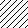 Mobiltelefon   	E-Mail  	Geburtsdatum   	Geburtsort   	Geburtsland	Familienstand	 ledig	 verheiratet 	 alleinerziehend	 geschieden	 getrennt lebend	 verwitwet	Staatsangehörigkeit  	Zahlungsart	 Bar	 Überweisung	 Sonstiges:	Kontonummer____		 Kontoinhaber	Bankleitzahl	Bankname	Abweichender Kontoinhaber		Eintrittsdatum	Austrittsdatum	Arbeitserlaubnis 	 Ja	 Nein	Arbeitserlaubnis liegt vor	 Ja/bis	 Nein	Aufenthaltsgenehmigung	 Ja	 Nein	Aufenthaltsgen. liegt vor	 Ja/bis	 Nein	Rentenversicherungsnummer  	Personalausweisnummer	Krankenkasse	 Ja	 Nein	Name der KK   AOK	Privatversichert	 Ja	 Nein	Name der KK	Steuer-Identifikationsnummer	(bitte unbedingt angeben!)	Anzahl der Kinderfreibeträge	Freibetragshöhe	Lohnsteuerklasse	 1	 2	 3	 4	 5	 6		Konfession	 rk	 ek	 ohne Bekenntnis	 andere:	Ort, Datum, ArbeitnehmerSozialversicherungsrechtliche Beurteilung Status vor Beginn der BeschäftigungWeitere derzeit ausgeübte Beschäftigungen sind zwingend anzugebenWenn Sie bei uns eine geringfügig entlohnte Beschäftigung ausüben wollen:Besteht bereits eine geringfügige Beschäftigung?	 Nein	 Ja, mit einem monatlichen Entgelt von _______________ Euro.Bei Zusammenrechnung der Bruttoarbeitsentgelte aus der/den bereits ausgeübten geringfügigen Beschäftigung/en und der von diesem Fragebogen betroffenen neuen geringfügig entlohnten Beschäftigung ergibt sich ein Betrag, der regelmäßig 450 € übersteigt. 	 Nein	 JaDer Mitarbeiter bestätigt mit seiner Unterschrift, dass er das jetzt zustande kommende geringfügige Beschäftigungsverhältnis als „Erstes geringfügiges Beschäftigungsverhältnis“ wählt und im Falle eines weiteren geringfügigen Beschäftigungsverhältnisses seinen anderen Arbeitgeber darüber unverzüglich in Kenntnis setzt.Im Falle, dass der/die Bewerber/in weitere Beschäftigungen aufnehmen wird, wird er/sie dies unverzüglich dem Arbeitgeber mitteilen.Ablehnung der VersicherungspflichtDer Arbeitnehmer einer geringfügig entlohnten Beschäftigung kann die seit 01.01.2013 bestehende Versicherungspflicht in der gesetzlichen Rentenversicherung durch schriftliche Erklärung gegenüber dem Arbeitgeber ablehnen. Lehnt der Arbeitnehmer die Versicherungspflicht ab, so trägt der Arbeitnehmer nicht die Differenz zwischen Pauschalabgabe und vollem Beitrag zur Rentenversicherung.Hieraus entsteht eine geringere Auszahlung an den Arbeitnehmer.	 Ja, ich lehne die Rentenversicherungspflicht ab.	 Nein, ich will Rentenversicherungspflicht und trage die hierfür anfallenden Abzüge.Wenn Sie bei uns eine kurzfristige Beschäftigung ausüben wollen:Wurden im laufenden Kalenderjahr bereits eine oder mehrere kurzfristige Beschäftigung/en ausgeübt?	 Nein	 Ja, ich habe bereits ____________ Einzeltage in diesem Kalenderjahr in einer kurzfristigen Beschäftigung gearbeitetDer/die Bewerber/in erklärt, dass er/sie derzeit nicht als beschäftigungslos, arbeits- oder ausbildungssuchend gemeldet ist. 	 Ja	 Nein, ich bin derzeit nicht als beschäftigungslos, arbeits- oder ausbildungssuchend gemeldet.Der/die Bewerber/in versichert, dass er/sie weiß, dass eine kurzfristige Beschäftigung aus sozialversicherungsrechtlicher Sicht möglich ist und das kurzfristige Beschäftigungsverhältnis nur von untergeordneter wirtschaftlicher Bedeutung für ihn/sie und somit nicht berufsmäßig ausgeübt wirdOrt, Datum, ArbeitnehmerIch wurde darauf hingewiesen, dass ich stets einen gültigen Personalausweis oder Reisepass während der Arbeitszeit im Betrieb mitführen muss. Ich versichere, dass die vorstehenden Angaben der Wahrheit entsprechen und dass ich alle Angaben verstanden habe und die von mir gemachten Angaben die Grundlage des Arbeitsverhältnisses darstellen. Ich verpflichte mich, meinem  Arbeitgeber alle Änderungen unverzüglich mitzuteilen.Im Weiteren erkläre ich, dass ich über keinerlei körperliche Einschränkungen verfüge, welche dem Anforderungsprofil des Arbeitsverhältnisses entgegenstehen.Ort, Datum, ArbeitnehmerDie weitere Beschäftigung istBeschäftigungsbeginnArbeitgeber mit Adresse	geringfügig entlohnt	nicht geringfügig entlohnt	geringfügig entlohnt	nicht geringfügig entlohnt